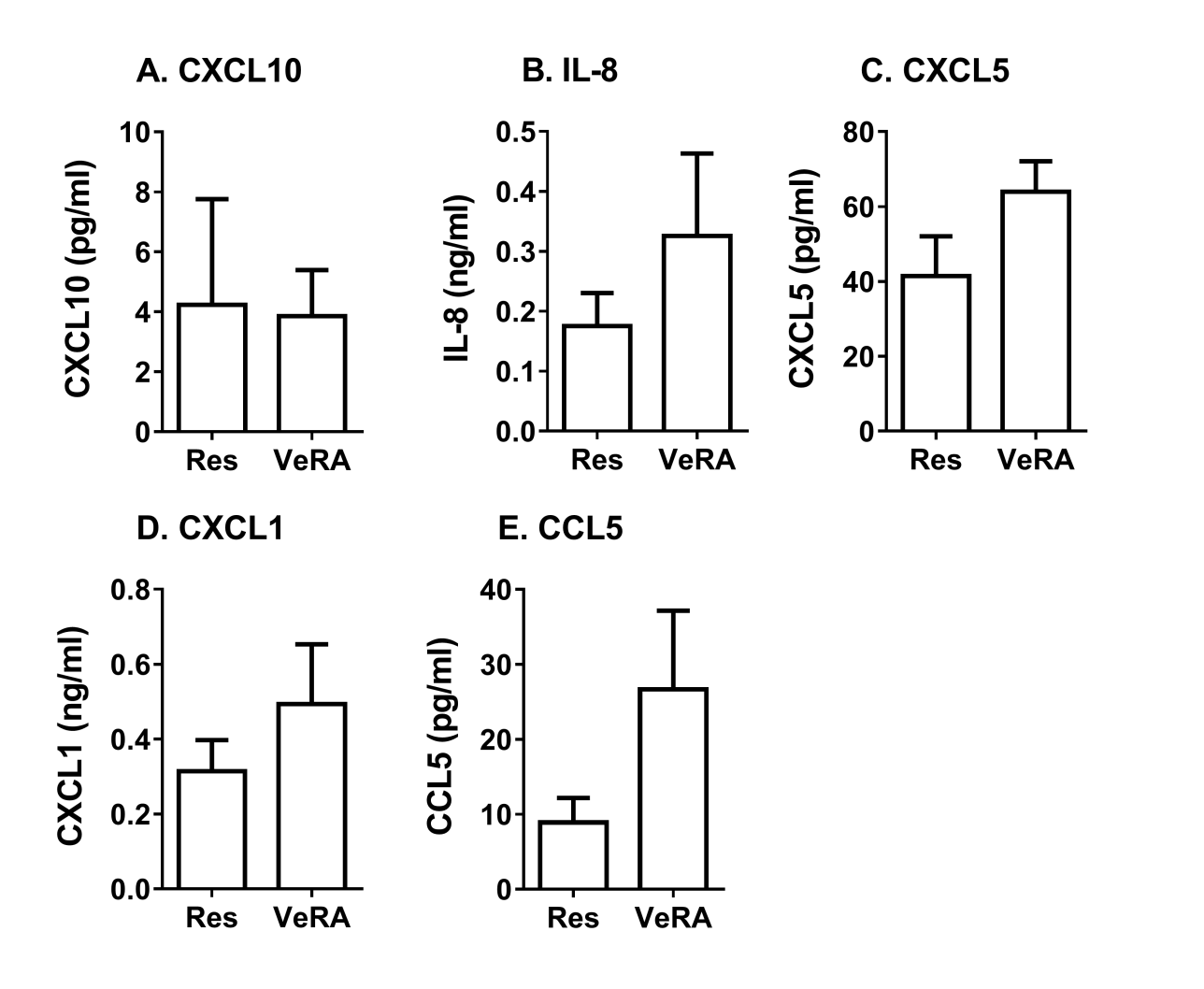 Supplementary Figure 2: Secretome from resolving and very early RA mono-cultures. 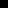 Conditioned media from resolving or very early RA fibroblast mono-cultures were measured by multiplex analysis. (A) CXCL10, (B) IL-8, (C) CXCL5, (D) CXCL1 and (E) CCL5 expression. Data are the mean  SEM from 3-7 independent experiments each incorporating a different donor for all cell types.  